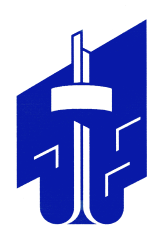 СОВЕТ депутатов металлургического района
первого созыва                                                                                                     ПРОЕКТ                   ПОВЕСТКА                                  тридцать первого заседания
Совета депутатов Металлургического района08  декабря  2017 года 15.00 часов    Временно исполняющий полномочия    Председателя Совета депутатов    Металлургического района             		                                                                          А.И. БородовскихОсновные вопросы:Основные вопросы:Основные вопросы:Основные вопросы:1.Об избрании Председателя Совета депутатов Металлургического районаОб избрании Председателя Совета депутатов Металлургического районаОб избрании Председателя Совета депутатов Металлургического районаДокладчик:Докладчик:Иванюк Александр ХаритоновичПредседатель постоянной комиссии по местному самоуправлению, регламенту и этикеИНФОРМАЦИЯ, ОБЪЯВЛЕНИЯ.ИНФОРМАЦИЯ, ОБЪЯВЛЕНИЯ.ИНФОРМАЦИЯ, ОБЪЯВЛЕНИЯ.ИНФОРМАЦИЯ, ОБЪЯВЛЕНИЯ.